Контакты организаторов конкурса:Управление образованияадминистрации Белгородского района308519, Белгородская область, 
Белгородский район, п. Северный, 
улица Олимпийская 8б
(4722) 39-90-30
pruobr@belregion.ru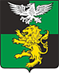 Управление образования                         администрации Белгородского района ПРОГРАММАустановочного семинара муниципального этапа Всероссийского конкурса «Учитель года России – 2019»15 ноября 2018 г.МОУ «Пушкарская СОШ»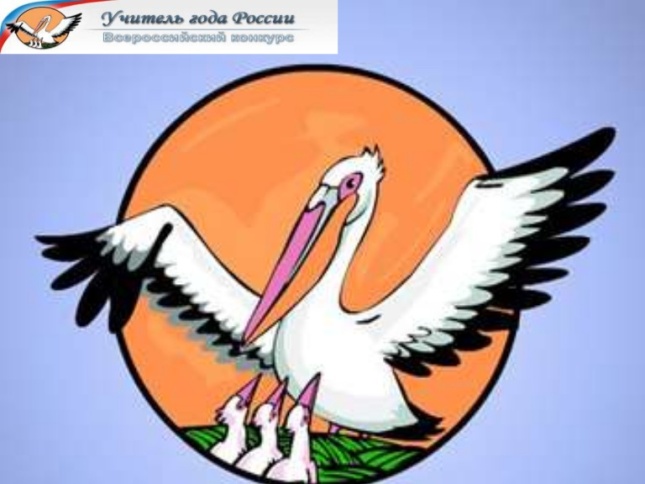 Белгородский районПРОГРАММАустановочного семинара муниципального этапа Всероссийского конкурса «Учитель года России – 2019»Время проведенияКонкурсные мероприятияОтветственные13.30-14.00Регистрация и встреча участников конкурсаКовалева О.П., заместитель директора МОУ «Пушкарская СОШ»14.00-14.15Открытие  установочного семинараАнаньева Ю.В., начальник отдела общего образования Управления образования14.15-14.30Анализ конкурсного испытания «Интернет-ресурс»Капустин А.Н., учитель изобразительного искусства МОУ «Майская гимназия», призёр муниципального этапа Всероссийского конкурса «Учитель года – 2018»14.30–14.45Анализ конкурсного испытания «Эссе»Лазарева О.А., учитель русского языка и литературы МОУ «Разуменская СОШ №2», призёр муниципального этапа Всероссийского конкурса «Учитель года – 2016»14.45-15.00Анализ конкурсного испытания «Методический семинар»Махов В.И., учитель физической культуры МОУ «Дубовская СОШ с углублённым изучением отдельных предметов», лауреат Всероссийского конкурса  «Учитель года – 2013»15.00-15.15Анализ конкурсного испытания «Урок»Гофман О.В., учитель иностранного языка МАОУ «ОК «Алгоритм Успеха», призёр муниципального этапа Всероссийского конкурса «Учитель года – 2017»номинация «Лучший учитель»номинация «Лучший учитель»номинация «Лучший учитель»15.20-15.35Анализ конкурсного испытания «Целостное описание актуального педагогического опыта»Щербакова Э.Н., учитель математики МОУ «Дубовская СОШ с углублённым изучением отдельных предметов», победитель муниципального этапа Всероссийского конкурса «Учитель года – 2017»15.35-15.50Анализ конкурсного испытания «Мастер-класс»Сингатуллина Е.В., учитель иностранного языка МАОУ «ОК «Алгоритм Успеха», финалист Всероссийского конкурса «Учитель года – 2017»15.50-16.00Подведение итоговАнаньева Ю.В., начальник отдела общего образования Управления образованияноминация «Педагогический дебют»номинация «Педагогический дебют»номинация «Педагогический дебют»15.20-15.35Анализ конкурсного испытания «Образовательный проект»Воробьёва Е.И., заместитель начальника отдела общего образования Управления образования15.35-15.50Анализ конкурсного испытания «Публичное выступление»Чуева А..С., учитель иностранного языка МОУ «Дубовская СОШ с углублённым изучением отдельных предметов», победитель муниципального этапа Всероссийского конкурса «Учитель года – 2018»15.50-16.00Подведение итоговВоробьёва Е.И., заместитель начальника отдела общего образования Управления образования